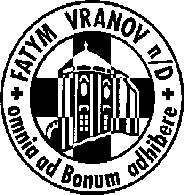 FATYM Vranov nad Dyjí, Náměstí 20, 671 03 Vranov nad Dyjí;515 296 384, email: vranov@fatym.com; www.fatym.comBankovní spojení: Česká spořitelna č.ú.:1580474329/08002. 2. svátek Uvedení Páně do chrámu7,30 Štítary – mše svatá 7,30 Vratěnín – mše svatá s udělováním svatoblažejského požehnání9,00 Plenkovice – mše svatá 9,15 Vranov –  mše svatá s udělováním svatoblažejského požehnání10,15 Olbramkostel – mše svatá 11,11 Lančov –  mše svatá s udělováním svatoblažejského požehnání3. 2. pondělí sv. Blažeje, biskupa a mučedníka6,45 Vranov – mše svatá s udělováním svatoblažejského požehnání16,00 Vratěnín – mše svatá4. 2. úterý 4. týdne v mezidobí – sv. Ondřej Corsini16,00 Uherčice – mše svatá, 14,30 ubytovna – setkání nad Biblí18,06 Štítary – mše svatá5. 2. středa památka sv. Agáty, panny a mučednice7,30 Olbramkostel – mše svatá17,00 Šumná – svatá půlhodinka18,00 Lančov – mše svatá19,00 Vranov – setkání nad Biblí6. 2. čtvrtek památka sv. Pavla Mikiho a druhů, mučedníků17,00 Vranov -  mše svatá 18,00 Šumná  - mše svatá s přípravou na 1. sv. Přijímání a přijetím katechumenů7. 2. pátek 4. týdne v mezidobí – sv. Richard 8,00 Vranov – mše svatá16,30 Olbramkostel – mše svatá18,00 Plenkovice  - mše svatá19,00 Šumná – mše svatá nejen pro mládež vranovského děkanství8. 2. sobota sv. Jeronýma18,00 Zadní Hamry – mše svatá9. 2. Pátá neděle v mezidobí7,30 Štítary – mše svatá 7,30 Vratěnín – mše svatá 9,00 Plenkovice – mše svatá 9,15 Vranov –  mše svatá 10,15 Olbramkostel – mše svatá 11,11 Lančov –  mše svatá 11,30 Šumná – mše svatáHeslo: Zbytečně se nestrachuje, ten kdo Bohu důvěřuje. 9. 2. v Znojmo kino Svět –  v 16, 00 velký sál kino pro tsk koledníky MIMI Šéf,  7. 2. v 19,00 Šumná – mše svatá nejen pro mládež 13. 02. – 16. 02. pro ženy - vede P. Milan Plíšek Téma: Hovory o víře, 15. 2. Vranov v 17,00  – pouť Nový Jeruzalém, 23.2. Štítary - masopust